Sunday School 9:30Worship 10:30Worship Leader:  Jason Stahl“Open My Eyes, That I May See”      (blue #517)  vs. 1 & 2AnnouncementsMCC Auction Update       Frank StecklyInvocation & Prayer“Lord, I Need You”“Rescuer”Sharing & PrayerOffertory:		  Men’s Quartet		“Those Good Old Gospel Songs”Scripture Reading:         Genesis 39Message:		     Gene Miller		“JOSEPH IN POTIPHAR’S HOUSE”“Obey My Voice”      (blue #163)======================================================What’s happening at Bellwood this week: Montessori School on spring break this weekTuesday, March 10 – Elders – 7pmWednesday, March 11 – Grounded Youth – Jr. 6:15-7:15					     Sr. 7:30-9:00Thursday, March 12 – A.A. & Alanon – 7-:30Saturday, March 14  - Men’s Prayer Breakfast – 7amAdult SS Classes:  Please let me know if you want me to order SS material from MennoMedia for the summer quarter.  If so, I need you to let me know how many that you need.  I would like this information by March 22, Thank you,      Brenda StaufferI am grateful for the support I have felt from our CPMC churches.  Thank you for your prayers, expressions of support, cards and encouragements given to me with my recent heart surgery.  The surgeon was able to put in a new biological mitral valve and do one bypass procedure.  I returned home February 25.  Thank you for your ongoing prayers and may the Lord bless you and keep you all.  				Tim DetweilerWinShape Camp Sign Up!!Don't miss the opportunity to give your kids this next-level summer camp right in our own backyard!Camp days are July 27-31 at Milford High School and is open to all kids finished kindergarten through 8th grade. you can register online at camps.winshape.org.The camp cost is $100! Regular price-$219. Financial aid is available for those in need.Contact Natasha with registration questions (402) 641-3456.Want to Volunteer? If you'd like to help with WInShape contact Taric (319) 759-0847.Proverbs 8:26 “before he made the world or its fields or any of the dust of the earth.”The joy of having a garden is something that needs to be enjoyed by every person living. There is something about working in the earth, seeing the earth worms, feeling the dirt between your fingers and smelling the toiled soil. The miracle of planting seeds in rows and watching the seeds produce rows of plants that then magically create vegetables to eat. These plants then die and go back into the ground and become dirt so that next year it can again reproduce more plant for us to eat and enjoy. This process of tilling, planting, reaping, and then decomposing back into the very dust it came from is miraculous. There are no words to explain the joy and fulfillment that come from having and enjoying the fruits of the fields and magical mystery of dirt. Before this dirt, ground, or earth was created, wisdom was birthed. Wisdom formed all of God’s dirt. In fact, the dirt or the field may be the best example of how all creation came through wisdom. Thoughts and ideas grow or create words and actions through the soil of wisdom in the same way that seeds create plants of its kind in the soil. Our earthly creations that rise like cities in the desert or planes in the sky will again return to their original form just like the plants in the garden composting back to the form they come from, dirt. Both wisdom and dirt come from the Lord and will again return to the Lord. We have these gifts for only a moment to make and grow what pleases us. We work, and we toil to create a legacy but we are left with only memories, relationships, and the ability to worship the God who made us out of the dust and has chosen to place His Spirit within us so that we might be eternal with Him.The Wisdom for today – My father said, “there are only two things you can take with you, your children and your memories, make good ones.”Last Week:  Worship Attendance – 85,   Budget - $6,793Birthday’s this week:  Valerie Spohn (today), Savannah Bontrager (Tues.)Worship Leader, Music & Singers:March 15 – Worship Leader – Karen Bontrager	      Piano – Pam Erb	      Singers – Joy Steckly, Tim & Bonnie Burkey	      Children’s Moment – Darcy FriedliMarch 22 – Worship Leader – Isaac Yeackley	      Piano – Peg Burkey	     Singers – Nick Glanzer, Trisha Schluckebier & Katie Leichty	     Offertory – Kids Band	     Special Music – SS Kids			Remember in Prayer:Keith SpohnGrowing faith in the familyGod’s vision for BellwoodPlanning for WinShapeMCC Sale – April 33-4Milford MinisteriumBellwood Mennonite Church520 B Street, Milford, NE 68405Church Office  402-761-2709Montessori School 402-761-3095Email:  bell606@windstream.netWebsite:  www.bellwoodchurch.orgInterim Pastor:  Gene MillerAssociate Pastor of Youth & Pastoral Care - Taric Leichty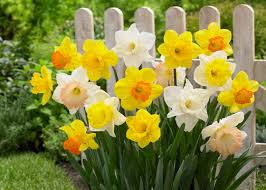 March 8, 2020